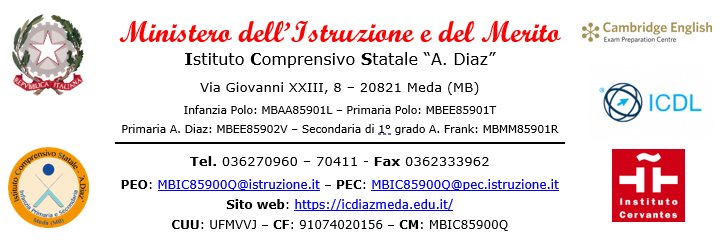 PROTOCOLLO PER LA GESTIONE DELLE EMERGENZE DI POTENZIALI CASI DI BULLISMO E CYBERBULLISMO.ALLEGATO 2 - MODULO DI MONITORAGGIONOME E COGNOME (di chi compila il modulo):	__________________________________DATA IN CUI ERA STATO SEGNALATO IL CASO:	 _____ / _____ / _____LA VITTIMA / LE VITTIME:NOME e COGNOME ____________________________________ Classe ______________in data _____ / _____ / _____	la situazione è:  MIGLIORATA		 INVARIATA		 PEGGIORATA IN CHE MODO: ____________________________________________________________________________________________________________________in data _____ / _____ / _____	la situazione è:  MIGLIORATA		 INVARIATA		 PEGGIORATA IN CHE MODO: ____________________________________________________________________________________________________________________in data _____ / _____ / _____	la situazione è:  MIGLIORATA		 INVARIATA		 PEGGIORATA IN CHE MODO: ____________________________________________________________________________________________________________________in data _____ / _____ / _____	la situazione è:  MIGLIORATA		 INVARIATA		 PEGGIORATA IN CHE MODO: ____________________________________________________________________________________________________________________in data _____ / _____ / _____	la situazione è:  MIGLIORATA		 INVARIATA		 PEGGIORATA IN CHE MODO: ____________________________________________________________________________________________________________________